Etape 1 – Ecoute de la fable de la Fontaine avec vidéo Consignes : Ecoute et regarde la vidéo d’une autre fable de Jean de la Fontaine :  Le lion et le rat ». vidéoDis ce que tu as compris à ton accompagnateur puis, pour t’aider, réponds aux questions suivantes :   Etape 2 : Lecture de la fable  Consigne :  Maintenant, lis silencieusement la fable de Jean de le Fontaine :  certains mots ou expressions sont expliqués dans les parenthèses.                    Le Lion et e Rat Il faut autant qu’on peut, obliger (aider) tout le monde : On a souvent besoin d’un plus petit que soi.De cette vérité deux fables feront foi,Tant la chose en preuves abonde.Entre les pattes d’un lion Un rat sortit de terre assez à l’étourdie. (un peu étonné)Le roi des animaux, en cette occasion,Montra ce qu’il était, et lui donna la vie. Ce bienfait ne fut pas perdu. Quelqu’un aurait-il jamais cru Qu’un lion d’un rat eût affaire ?Cependant il avint (arriva) qu’au sortir des forêts (qu’à la sortie de la forêt)Ce lion fut pris dans des rets (filets),Dont ses rugissements ne le purent défaire.Sire (monsieur) rat accourut et fit tant par ses dentsQu’une maille rongée emporta tout l’ouvrage.             Patience et longueur de temps            Font plus que force ni que rage (colère). Tu peux aussi cliquer sur le lien suivant pour une autre lecture  vidéo du texteEtape 3 : Compréhension des étapes de la fable Voici 3 passages du récit que tu viens de lire, ils sont dans l’ordre de la fable mais pas les dessins !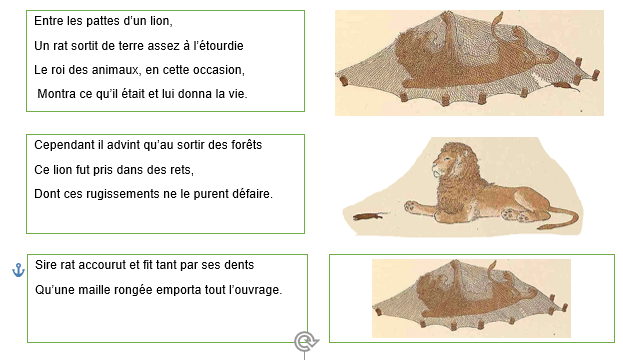 Consigne : Associe chaque passage au bon dessin - ComplèteEtape 4 : Compréhension des morales de cette fable Dans cette fable, il y a deux morales : une au début et l’autre à la fin Consigne : Réponds aux questions suivantes en t’aidant des dessins ci-dessusLa morale 1 : « On a souvent besoin d’un plus petit que toi »  Qui a eu besoin de qui ? ………………………………………………………..La morale 2 : « Patience et longueur de temps                          Font plus que force ni que rage. »Qui est patient dans cette fable ? Pourquoi ? …………………………………….…………………………………………………………………………………………..Qui est enragé, en colère ? Pourquoi ?  …………………………………………..……………….. ……………………………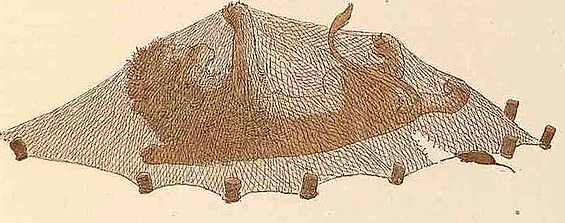 Etape 5 :   Copie  et Activité d’arts visuels https://www.ac-caen.fr/dsden50/discip/eac/spip.php?article297